RS-M410P三轴稳定平台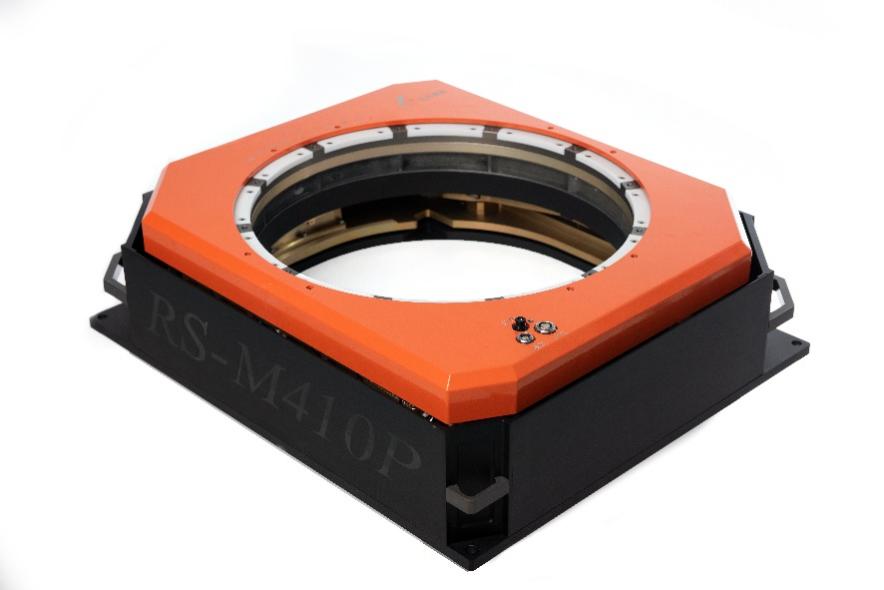 图RS-M410P三轴稳定平台产品技术指标：稳定范围俯仰：-8.8°～+8.8°横滚：-7°～+7°偏流：-25°～+25°稳定精度（有POS支持）垂直方向误差：≤0.2°（1σ）偏流方向误差：≤0.2°（1σ）指令接口RS-422POS接口RS-422供电电压DC+28V（DC+24V～+30V）平台尺寸615mm(L)×530mm(W)×175mm(H)（不含插座）平台重量≤28kg供电功耗100W（平均），500W（极限）工作温度-25℃～+55℃（可扩展至-40℃）承载能力≤100kg可用直径410mm